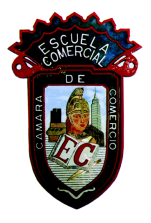 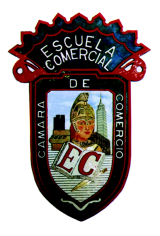 TRABAJOS A REALIZAR.  Wednesday October 4, 2017 Page 19Grammar 1: Change the subject pronouns to possessive adjectives.Grammar 2: Complete the sentences.Grammar 3: Read the description and underline the correct words. (Escríbelos).Writing 1: Match the names to the family words.Writing 2: Write sentences about Dao and her family.Thursday October 5, 2017 Page 20Listening and Speaking 1: Read the information about families. (Escribe sobre la tuya)Grammar 1: Match the description to the family words.Grammar 2: Write a definition.Speaking: Write the names of four people in your family (Escribe la pregunta y la respuesta)Friday October 6, 2017 Page 21Reading and Listening 2: Are the sentences True or False.Grammar 1: Put the words in the correct order to make questions. (Reescríbelas)Grammar 2: Write short answers.Grammar 3: Underline the correct words. (Escríbelas)Functional Language 1: Complete the conversations with the words in the box.Favor de  indicar a los alumnos que me manden sus trabajos a mi correo y si tienen dudas se las aclararé.MATERIA:  
Inglés  / 100 - DFECHA: Octubre / 2017   PROFESOR:  Guillermo Zargoza